COUNTY OF ALAMEDAADDENDUM No. 1toRFQ No. 901965forDisposable Food TraysSpecification Clarification/ModificationPLEASE NOTE THE BID RESPONSE DUE DATE HAS BEEN MODIFIEDREVISED BID RESPONSE DATE:NOVEMBER 20, 2020 BY 2:00 P.MAlameda County is committed to reducing environmental impacts across our entire supply chain. 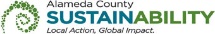 If printing this document, please print only what you need, print double-sided, and use recycled-content paper.The following Sections have been modified or revised as shown below.  Changes made to the original RFQ document are in bold print and highlighted, and deletions made have a strike through.CALENDAR OF EVENTSREQUEST FOR QUOTATION No. 901965DISPOSABLE FOOD TRAYSPage 7 of the RFQ, Section D. (SPECIFIC REQUIREMENTS), Item 2.c., is added as follows:  c.	Manufacturer Information	(1)	Oliver Packaging(2)	Item Number 58103(3)	NO SUBSTITUTIONS ALLOWEDThis RFQ Addendum has been electronically issued to potential bidders via e-mail.  This RFQ Addendum will also be posted on the GSA Contracting Opportunities website located at http://www.acgov.org/gsa/purchasing/bid_content/ContractOpportunities.jsp.EVENTDATE/LOCATIONRequest Issued10/27/20Bidders Conference10/28/20 @10:30 a.m. to 11:30 a.m.Join Microsoft Teams Meeting+1 415-915-3950   
Conference ID: 504 517 635#Written Questions Due10/29/20 by 5:00 p.m.List of Attendees10/29/20Q&A and/or Addendum Issued11/5/20Addendum No. 1 Issued11/06/20Response Due11/19/20 11/20/20 by 2:00 p.m.Evaluation Period 11/19/20 - 11/23/20 11/20/20 - 11/24/20Notice of Intent to Award Issued12/2/20Board Consideration or GSA Award Date12/14/20Contract Start Date1/1/21 